e-Portfolio Reflections 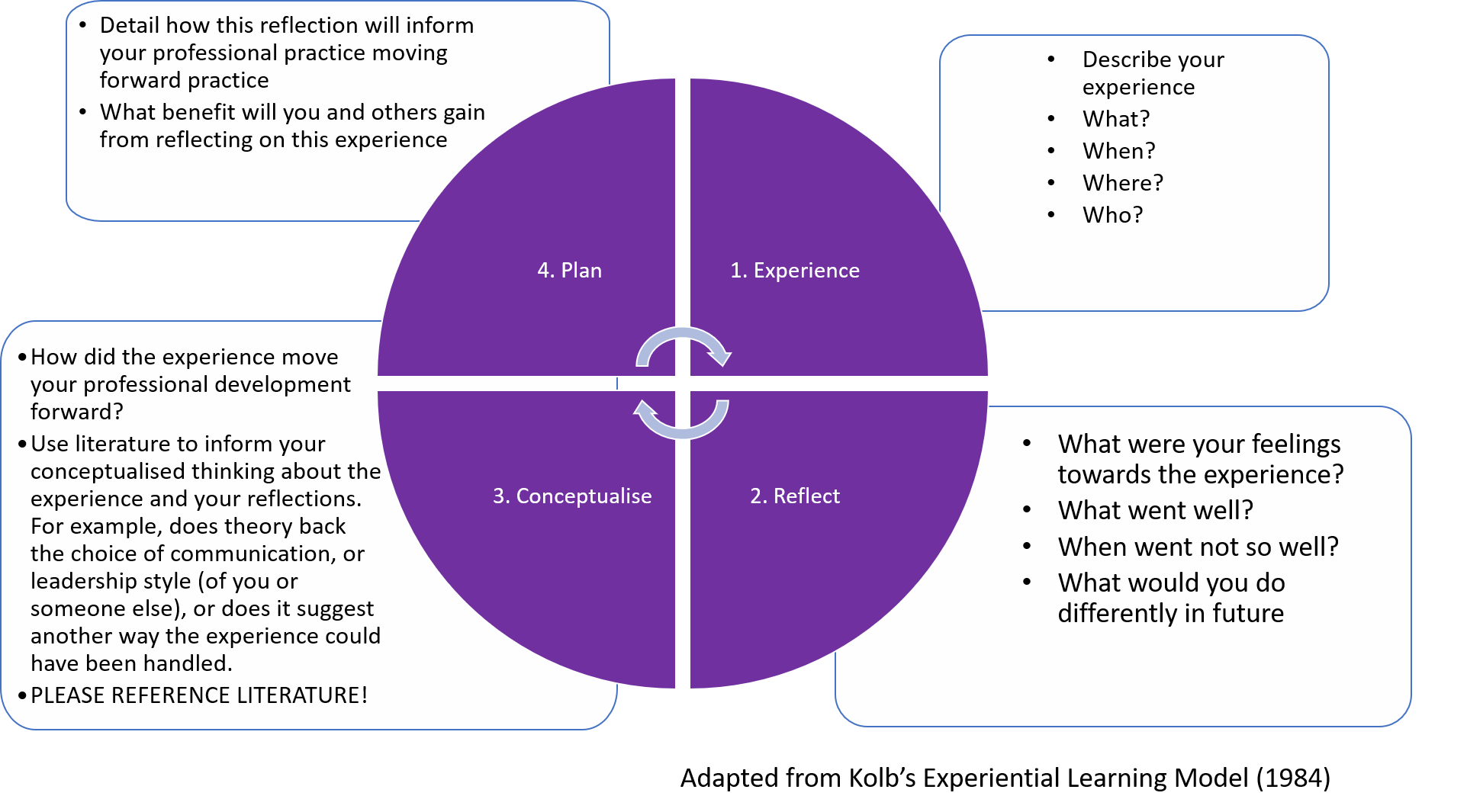 